Resoluciones #073 - #079Resoluciones #073 - #079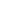 